27. september 2021Visokozmogljiv karavan z lastnostmi multitalenta: novi Golf R Variant1Novi visokozmogljivi model Golfa Variant je že mogoče naročitiInovativni štirikolesni pogon 4MOTION s sistemom Torque Vectoring za izjemno agilnostPoudarjena podoba z energično športnim dizajnom, značilnim za modele RVisokozmogljivi družinski karavan je na voljo celo z vlečno kljukoWolfsburg (Nemčija) – Novi Golf R Variant je Volkswagnov najmočnejši in najbolj dinamični Golf Variant doslej. Združitev športnosti in funkcionalnosti. Kombinacija vrhunske zmogljivosti in prostorne fleksibilnosti. Novi Golf R Variant z močjo 235 kW (320 KM) s tem ostaja zvest tradiciji predhodnikov kot prilagodljiv multitalent, udoben karavan za družino in prosti čas ter športen spremljevalec z občudovanja vredno dinamiko – vse to tudi zaradi štirikolesnega pogona 4MOTION skupaj s tehnologijo R-Performance Torque Vectoring s funkcijo selektivnega porazdeljevanja navora na kolesih zadnje preme.Kontakt za medijeVolkswagen Komuniciranje Bernd SchröderTiskovni predstavnik za kompaktne modele 
Tel.: +49 5361 9-36867bernd.schroeder1@volkswagen.deVolkswagen Komuniciranje 
Alexandra BorejkoTiskovna predstavnica za kompaktne modele 
Tel.: +49 5361 9-81123alexandra2.borejko@volkswagen.de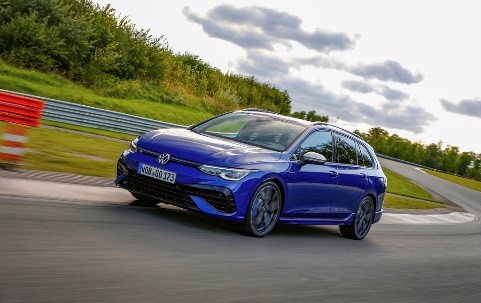 Golf R Variant je visokozmogljiv karavan za vsak dan.Novi Golf R Variant nudi kombinacijo osupljive agilnosti ob odlični funkcionalnosti za vsak dan. Športni karavan zaradi štirikolesnega pogona 4MOTION in tehnologije R-Performance Torque Vectoring prepriča tudi z vidika zmogljivosti. Poleg tega Golf R Variant s športnim dizajnom notranjosti in zunanjosti postavlja vizualna merila. Golf R Variant je popolna kombinacija kompaktnega Golfa R2 in prostornejših modelov   Več na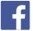 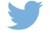 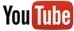 volkswagen-newsroom.com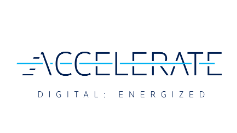 Variant. Športnost, zmogljivost in emocije so združene s prostornostjo, prilagodljivostjo in najvišjo kakovostjo.Nova dimenzija vozne dinamikeEnako kot kompaktni Golf R je tudi Golf R Variant opremljen z izpopolnjenim štirikolesnim pogonom 4MOTION s tehnologijo R-Performance Torque Vectoring za selektivno porazdeljevanje navora na kolesih zadnje preme. Pri tej tehnologiji se pogonska moč prek novega gonila zadnje preme glede na potrebe ne porazdeljuje samo med sprednjo in zadnjo premo, temveč tudi med obema zadnjima kolesoma. Zaradi inovativnega pogona je novi Golf R Variant v ovinkih še agilnejši. Model je tudi varnejši, saj se v ovinku več moči načrtno preusmerja na zunanje kolo. Zato ima vozilo visoko vlečno silo pri nevtralnem načinu vožnje.Štirikolesni pogon 4MOTION je prek upravitelja vozne dinamike povezan z ostalimi sistemi za podvozje, kot so elektronski zapori diferenciala (XDS) in opcijski sistem za prilagodljivo uravnavanje podvozja (DCC) z različnimi nastavitvami. Rezultat: izjemno precizno in nevtralno doživetje vožnje, optimalna vlečna sila in izvrstna agilnost. Skratka: vrhunski vozni užitek. Končne nastavitve podvozja novega Golfa R Variant so določili na Severni zanki Nürburgringa.V opcijskem paketu R-Performance sta za visokozmogljivi karavan na voljo dva dodatna vozna profila: v režimu Special so vsi bistveni pogonski parametri prilagojeni Severni zanki in drugim podobno zahtevnim dirkalnim stezam. Vozni profil Drift odpira novo okno vozne dinamike, ki seže onkraj uradnih dirkalnih stez ter bistveno povečuje užitek v vožnji in varnost pri driftanju.Motor, ki poganja Golf R Variant, je 2,0-litrski 4-valjni turbomotor serije EA888, ki na svoji četrti razvojni stopnji nudi moč 235 kW (320 KM) in pospešek od 0 do 100 km/h v samo 4,9 sekunde. Serijsko najvišjo hitrost je mogoče z opcijskim paketom R-Performance z 250 km/h zvišati na 270 km/h.Zmogljiv tudi pri vsakdanjih vožnjahGolf R Variant s športnim podvozjem, rezerviranim za R-modele, in športnimi nastavitvami se odlično obnese tudi pri vsakdanjih vožnjah. Tako je na primer vozni profil Comfort kot eden izmed štirih serijskih voznih režimov s parametri motor, menjalnik, blažilniki, krmiljenje in R-Performance Torque Vectoring zasnovan za čim večje udobje.Poleg tega se dinamični karavan ponaša tudi s prostornostjo. Medosna razdalja, ki je za 50 mm daljša kot pri kompaktni izvedbi Golfa, gre v prid večje prostornosti. Od večjih dimenzij imajo korist predvsem potniki v zadnjem delu vozila. Če je avto naložen do stropa in je druga sedežna vrsta podrta, ima prtljažnik prostornino 1.642 litrov. Z opcijsko električno poklopno vlečno kljuko se Golf R Variant spremeni v visokozmogljiv karavan za vsakodnevno vožnjo.Novi Golf R Variant je v Nemčiji in Evropi že mogoče naročiti; cena znaša od 51.585 EUR (vklj. z 19% DDV)3. Vse informacije o novem Golfu R Variant boste našli TUKAJ.1 Golf R Variant – poraba goriva (NEVC) v l/100 km: mestna 9,2, izvenmestna 6,1–5,9, 
  kombinirana 7,3–7,2; emisija CO₂, g/km, kombinirana: 166–164.2 Golf R – poraba goriva (NEVC) v 100 l/km: mestna: 9,0; izvenmestna: 6,0–5,9; 
  kombinirana 7,1–7,0; emisija CO₂ v g/km, kombinirana: 163–161.3 Informacije o opremi veljajo za nemški trg.Znamka Volkswagen Osebna vozila je prisotna na več kot 150 trgih širom po svetu, vozila pa proizvaja na 30 lokacijah v 13 državah. Leta 2020 je Volkswagen prodal okrog 5,3 milijona vozil. Mednje spadajo prodajne uspešnice, kot so Golf, Tiguan, Jetta in Passat ter popolnoma električni prodajni uspešnici ID.3 in ID.4. Trenutno je pri Volkswagnu po vsem svetu zaposlenih okrog 184.000 ljudi. Poleg tega je v več kot 10.000 partnerskih avtohišah in servisih zaposlenih še 86.000 ljudi. Volkswagen se s strategijo ACCELERATE sistematično razvija v softverskega ponudnika mobilnosti.